KEFRI/F/FRSS/07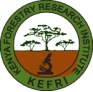 LIBRARY INFORMATION MATERIAL PURCHASE REQUEST FORM(Fields marked with an * are required)Name * ______________________Date*:  ________________Lib No. / Staff No_____________.Email *: ____________________________Phone Contacts_______________________Designation*: _______________     Department*: _________________     Sign*:__________Author of the book* (if there are more than one author please list them all)_____________________________________________________________________________________Title of the book*_______________________________________________________________________________International Standard Book Number (ISBN) of the book.__________________________________Any other description that may be helpful in identifying the book.(Edition and year of publication)_____________________________________________________________________________________Reason why you want the information material purchased? ________________________________________________________________________